ПОЯСНИТЕЛЬНАЯ ЗАПИСКА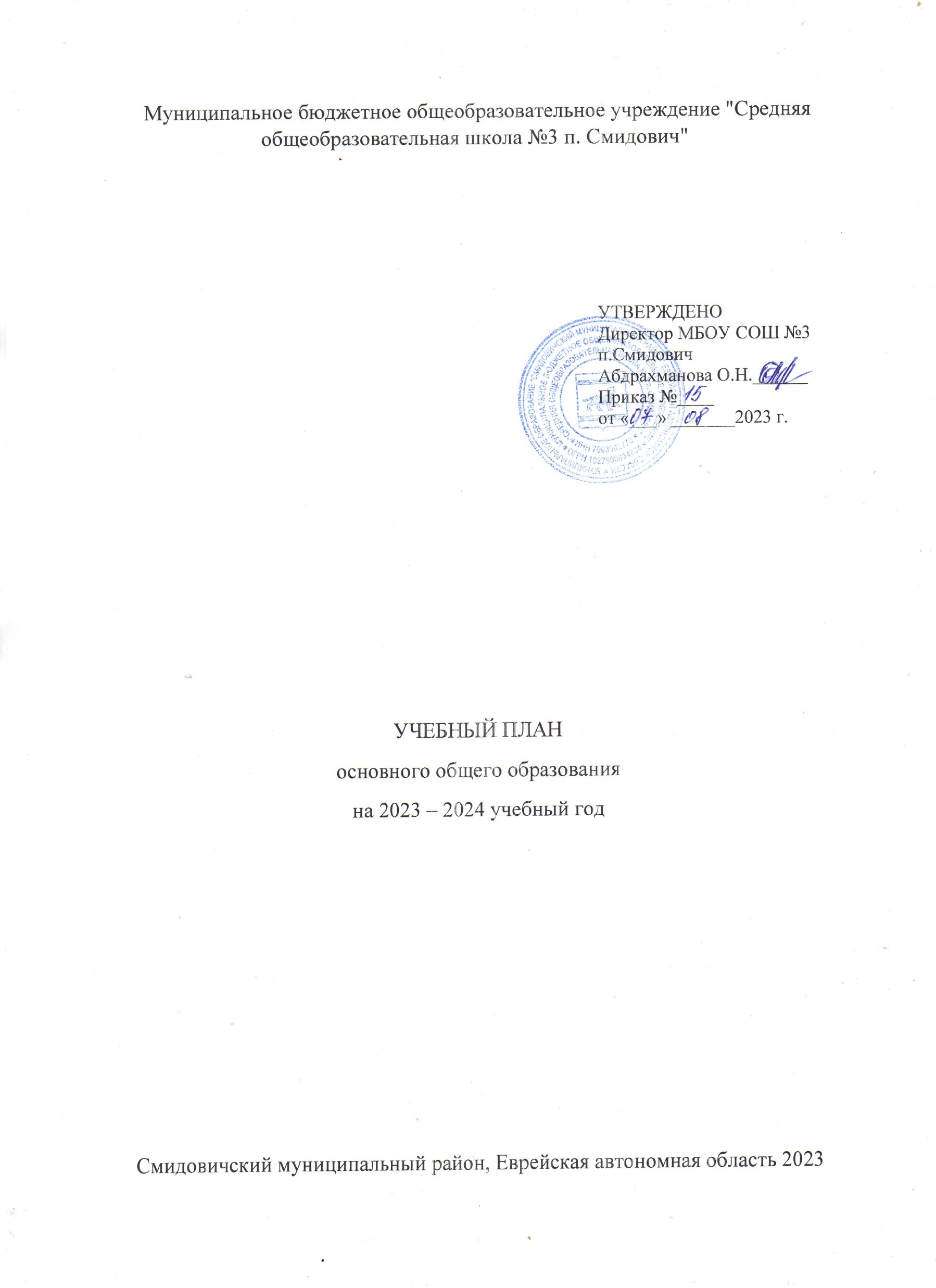 Учебный план МБОУ «Средняя общеобразовательная школа №3 п. Смидович» на 2023/2024 учебный год разработан на основе письма департамента образования ЕАО № 4132/23 исх.-ОБР от 31.07.2023г. и в соответствии с Уставом МБОУ «Средняя общеобразовательная школа №3 п. Смидович», а также с:1. Федеральным законом от 29.12.2013 № 273-ФЗ «Об образовании в Российской Федерации»;2.приказом Министерства просвещения Российской Федерации от 22.03.2021 № 115 «Об утверждении Порядка организации и осуществления образовательной деятельности по основным общеобразовательным программам образовательным программам начального общего, основного общего и среднего общего образования»;3.приказом Министерства просвещения Российской Федерации от 31.05.2021 № 287 «Об утверждении федерального государственного стандарта основного общего образования»;4.приказом Министерства образования и науки Российской Федерации от 17.12.2010 № 1897 «Об утверждении федерального государственного образовательного стандарта основного общего образования»;5.приказом Министерства просвещения Российской Федерации от 18.05.2023г № 370 «Об утверждении федеральной образовательной программы основного общего образования»;6.приказом Министерства просвещения Российской Федерации от 21.09.2022 № 858 «Об утверждении федерального перечня учебников, допущенных к использованию при реализации имеющих государственную аккредитацию образовательных программ начального общего, основного общего, среднего общего образования организациями, осуществляющими образовательную деятельность и установления предельного срока использования исключенных учебников»;7.Постановлением Главного государственного санитарного врача Российской Федерации от 28.09.2020 № 28 «Об утверждении санитарных правил   СП    2.4.3648-20    «Санитарно-эпидемиологические    требования к организациям воспитания и обучения, отдыха и оздоровления детей и молодежи»;8.Постановлением Главного государственного санитарного врача Российской Федерации от 28.01.2021 № 2 «Об утверждении санитарных правил и норм СанПиН 1.2.3685-21 «Гигиенические нормативы и требования к обеспечению безопасности и (или) безвредности для человека факторов среды обитания».Учебный план основного общего образования Муниципальное бюджетное общеобразовательное учреждение "Средняя общеобразовательная школа №3 п. Смидович" (далее - учебный план) для 5-9 классов, реализующих основную образовательную программу основного общего образования, соответствующую ФГОС ООО (приказ Министерства просвещения Российской Федерации от 31.05.2021 № 287 «Об утверждении федерального государственного образовательного стандарта основного общего образования»), фиксирует общий объём нагрузки, максимальный объём аудиторной нагрузки обучающихся, состав и структуру предметных областей, распределяет учебное время, отводимое на их освоение по классам и учебным предметам.Учебный план является частью образовательной программы Муниципальное бюджетное общеобразовательное учреждение "Средняя общеобразовательная школа №3 п. Смидович", разработанной в соответствии с ФГОС основного общего образования, с учетом Федеральной образовательной программой основного общего образования, и обеспечивает выполнение санитарно-эпидемиологических требований СП 2.4.3648-20 и гигиенических нормативов и требований СанПиН 1.2.3685-21.Учебный год в Муниципальное бюджетное общеобразовательное учреждение "Средняя общеобразовательная школа №3 п. Смидович" начинается 01.09.2023 и заканчивается 26.05.2024. Продолжительность учебного года в 5-9 классах составляет 34 учебные недели. Учебные занятия для учащихся 5-9 классов проводятся по 5-ти дневной учебной неделе.Максимальный объем аудиторной нагрузки обучающихся в неделю составляет  в  5 классе – 29 часов, в  6 классе – 30 часов, в 7 классе – 32 часа, в  8-9 классах – 33 часа. .Учебный план состоит из двух частей — обязательной части и части, формируемой участниками образовательных отношений. Обязательная часть учебного плана определяет состав учебных предметов обязательных предметных областей.Часть учебного плана, формируемая участниками образовательных отношений, обеспечивает реализацию индивидуальных потребностей обучающихся. Время, отводимое на данную часть учебного плана внутри максимально допустимой недельной нагрузки обучающихся, может быть использовано: на проведение учебных занятий, обеспечивающих различные интересы обучающихсяВ Муниципальное бюджетное общеобразовательное учреждение "Средняя общеобразовательная школа №3 п. Смидович" языком обучения является русский язык. По заявлению родителей (законных представителей) несовершеннолетних обучающихся осуществляется изучение второго иностранного языкаПри изучении предметов «английский язык» осуществляется деление учащихся на подгруппы.Промежуточная аттестация – процедура, проводимая с целью оценки качества освоения обучающимися части содержания (четвертное оценивание) или всего объема учебной дисциплины за учебный год (годовое оценивание).Промежуточная/годовая аттестация обучающихся за четверть осуществляется в соответствии с календарным учебным графиком.Все предметы обязательной части учебного плана оцениваются по четвертям. Предметы из части, формируемой участниками образовательных отношений, являются безотметочными и оцениваются «зачет» или «незачет» по итогам четверти. Промежуточная аттестация проходит на последней учебной неделе четверти. Формы и порядок проведения промежуточной аттестации определяются «Положением о формах, периодичности и порядке
текущего контроля успеваемости и промежуточной аттестации обучающихся Муниципальное бюджетное общеобразовательное учреждение "Средняя общеобразовательная школа №3 п. Смидович". Освоение основной образовательной программ основного общего образования завершается итоговой аттестацией. Нормативный срок освоения основной образовательной программы основного общего образования составляет 5 лет.УЧЕБНЫЙ ПЛАНПлан внеурочной деятельности (недельный)Муниципальное бюджетное общеобразовательное учреждение "Средняя общеобразовательная школа №3 п. Смидович"Предметная областьУчебный предметКоличество часов в неделюКоличество часов в неделюКоличество часов в неделюКоличество часов в неделюКоличество часов в неделюКоличество часов в неделюКоличество часов в неделюПредметная областьУчебный предмет567а7б8а8б9Обязательная частьОбязательная частьОбязательная частьОбязательная частьОбязательная частьОбязательная частьОбязательная частьОбязательная частьОбязательная частьРусский язык и литератураРусский язык5544333Русский язык и литератураЛитература3322223Иностранные языкиИностранный язык3333333Иностранные языкиВторой иностранный язык1222222Математика и информатикаМатематика5500000Математика и информатикаАлгебра0033333Математика и информатикаГеометрия0022222Математика и информатикаВероятность и статистика0011000.5Математика и информатикаИнформатика0011111Общественно-научные предметыИстория2222222.5Общественно-научные предметыОбществознание0111111Общественно-научные предметыГеография1122222Естественно-научные предметыФизика0022223Естественно-научные предметыХимия0000222Естественно-научные предметыБиология1111222ИскусствоИзобразительное искусство1111000ИскусствоМузыка1111110ТехнологияТехнология2222110Физическая культура и основы безопасности жизнедеятельностиФизическая культура2222222Физическая культура и основы безопасности жизнедеятельностиОсновы безопасности жизнедеятельности0000111Основы духовно-нравственной культуры народов РоссииОсновы духовно-нравственной культуры народов России1100000ИтогоИтого28303232323233Часть, формируемая участниками образовательных отношенийЧасть, формируемая участниками образовательных отношенийЧасть, формируемая участниками образовательных отношенийЧасть, формируемая участниками образовательных отношенийЧасть, формируемая участниками образовательных отношенийЧасть, формируемая участниками образовательных отношенийЧасть, формируемая участниками образовательных отношенийЧасть, формируемая участниками образовательных отношенийЧасть, формируемая участниками образовательных отношенийНаименование учебного курсаНаименование учебного курсаОсновы безопасности жизнедеятельностиОсновы безопасности жизнедеятельности1000000Родной русский языкРодной русский язык00000.50.50Родная русская литератураРодная русская литература00000.50.50ИтогоИтого1000110ИТОГО недельная нагрузкаИТОГО недельная нагрузка29303232333333Количество учебных недельКоличество учебных недель34343434343434Всего часов в годВсего часов в год986102010881088112211221122Учебные курсыКоличество часов в неделюКоличество часов в неделюКоличество часов в неделюКоличество часов в неделюКоличество часов в неделюКоличество часов в неделюКоличество часов в неделюУчебные курсы567а7б8а8б9"Разговор о важном1111111Функциональная грамотность1111111Профориентация1111111Комплексные воспитательные мероприятия1111111Внеурочная деятельность по учебным предметам3333333Развитие личности1111111Развитие молодежных и ученических сообществ1111111ИТОГО недельная нагрузка9999999